Öğretmenlere Teknoloji Bağımlılığı, Bilinçli Teknoloji Kullanımı vb. Semineri 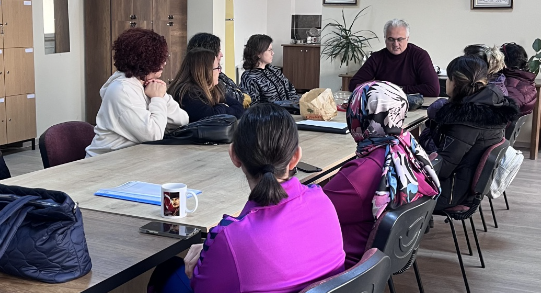 